Переходный возраст: 5 советов родителям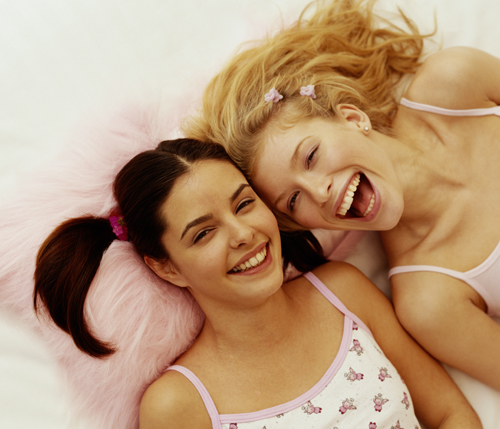 